Prérequis:  notions de degré de liberté  lecture de documents représentants des ensembles ou sous ensembles de systèmes  notion de mouvement relatif  Résultante et moment d'une force, éléments de réduction d'un système de forces en un point,  torseur en un pointnotion de déformations dans les ouvrages Ce que l'on attend des élèves:Lors  d'une analyse d'un système et des solutions constructives, reconnaitre : les mouvements relatifs entre deux éléments d'un ensemble manufacturé  les déformations entre deux éléments d'un ouvrage   en déduire la liaison, les efforts transmissibles et le modèle sous forme de torseur en un pointet être capable d'intégrer ces données dans un logiciel de calcul Exemples : Liaisons articulations						 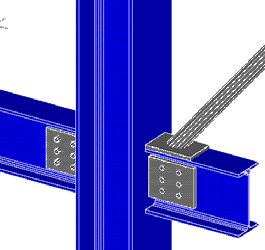 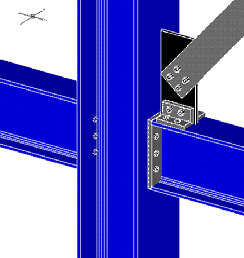 Exemple de modélisation avec liaisons encastrement entre poutres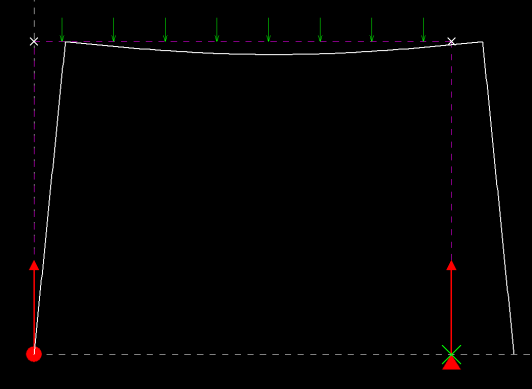 http://www.otua.org/v3/documentation/construire-ecologique-confortable/b.carton-dossier-otua.pdf Exemples de modèles en construction d’ouvrages : http://pdf.archiexpo.fr/pdf/rector/guide-premur/56991-54609-_4.html http://pdf.archiexpo.fr/pdf/rector/guide-premur/56991-54609-_5.html 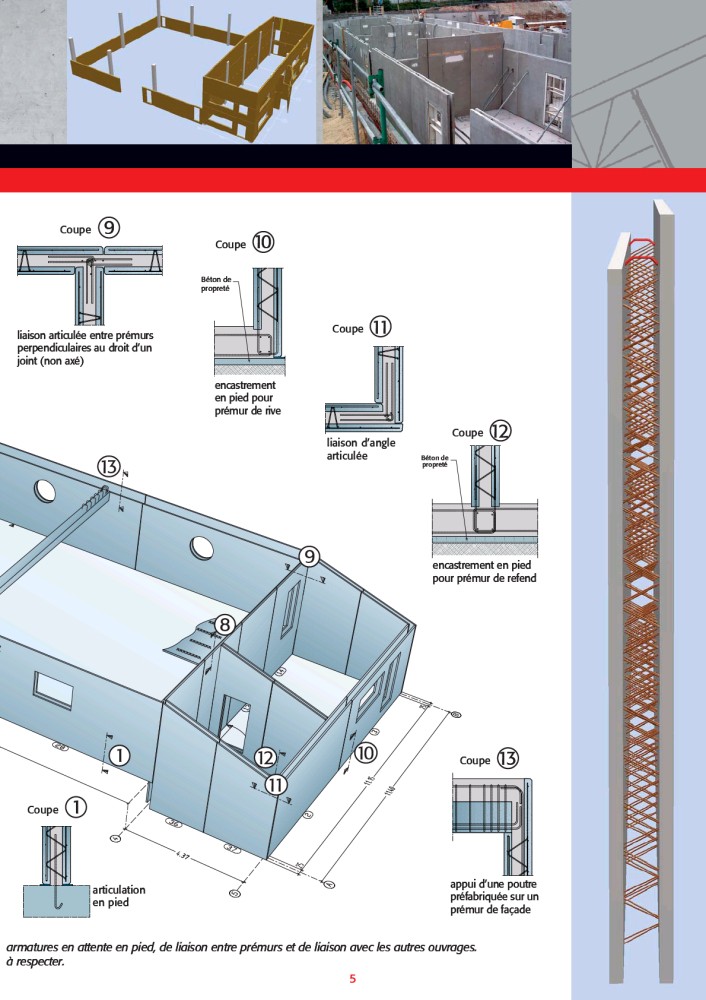 Chapitre3. Solutions technologiquesObjectif général de formationIdentifier une solution technique, Développer une culture des solutions technologiques.Paragraphe3.1 Structures matérielles et/ou logiciellesSous paragraphe3.1.2 Typologie des solutions constructives des liaisons entre solidesConnaissancesRelation avec les mouvements/déformations et les effortsNiveau d’enseignementTerminaleNiveau taxonomique3. Le contenu est relatif à la maîtrise d’outils d’étude ou d’action : utiliser, manipuler des règles ou des ensembles de règles (algorithme), des principes, des démarches formalisées en vue d’un résultat à atteindre.CommentaireOn aborde les différents types de liaisons et leurs déclinaisons dans des objets manufacturés (analyse des mouvements cinématiques) ou dans des ouvrages (analyses des déformations).Liensliaisons modélisation des liaisons